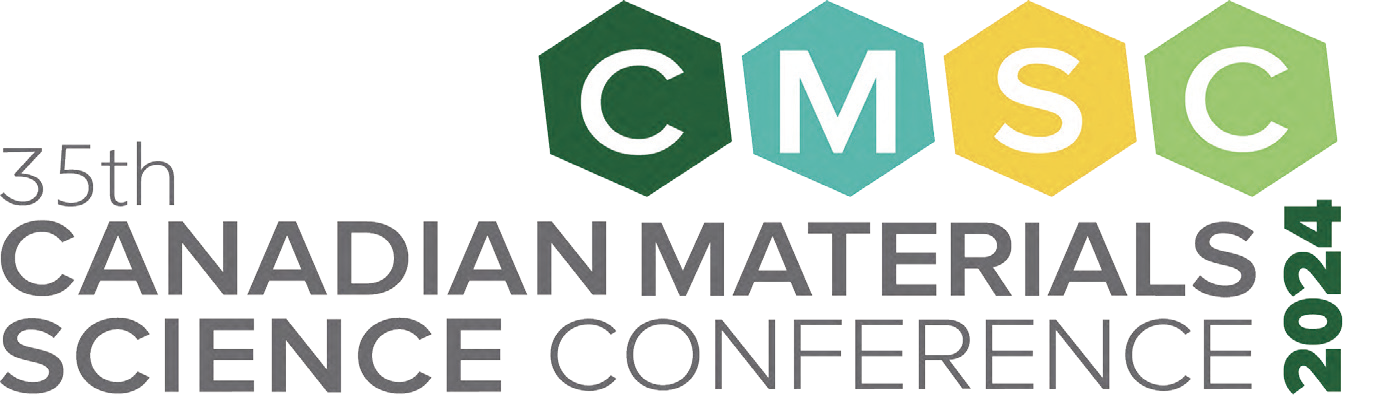 May 22-25University of AlbertaEdmonton, Alberta, Canada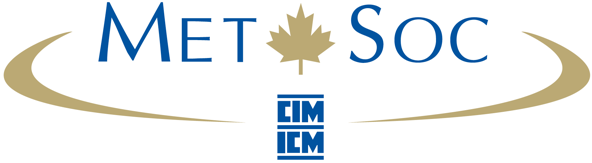 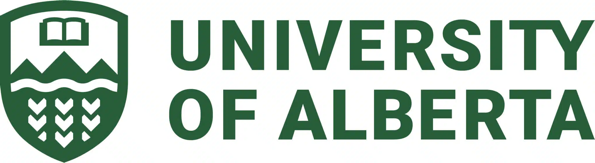 Note: This schedule is a draft and may change later.SponsorsThank you to our CMSC 2024 sponsors for their support! 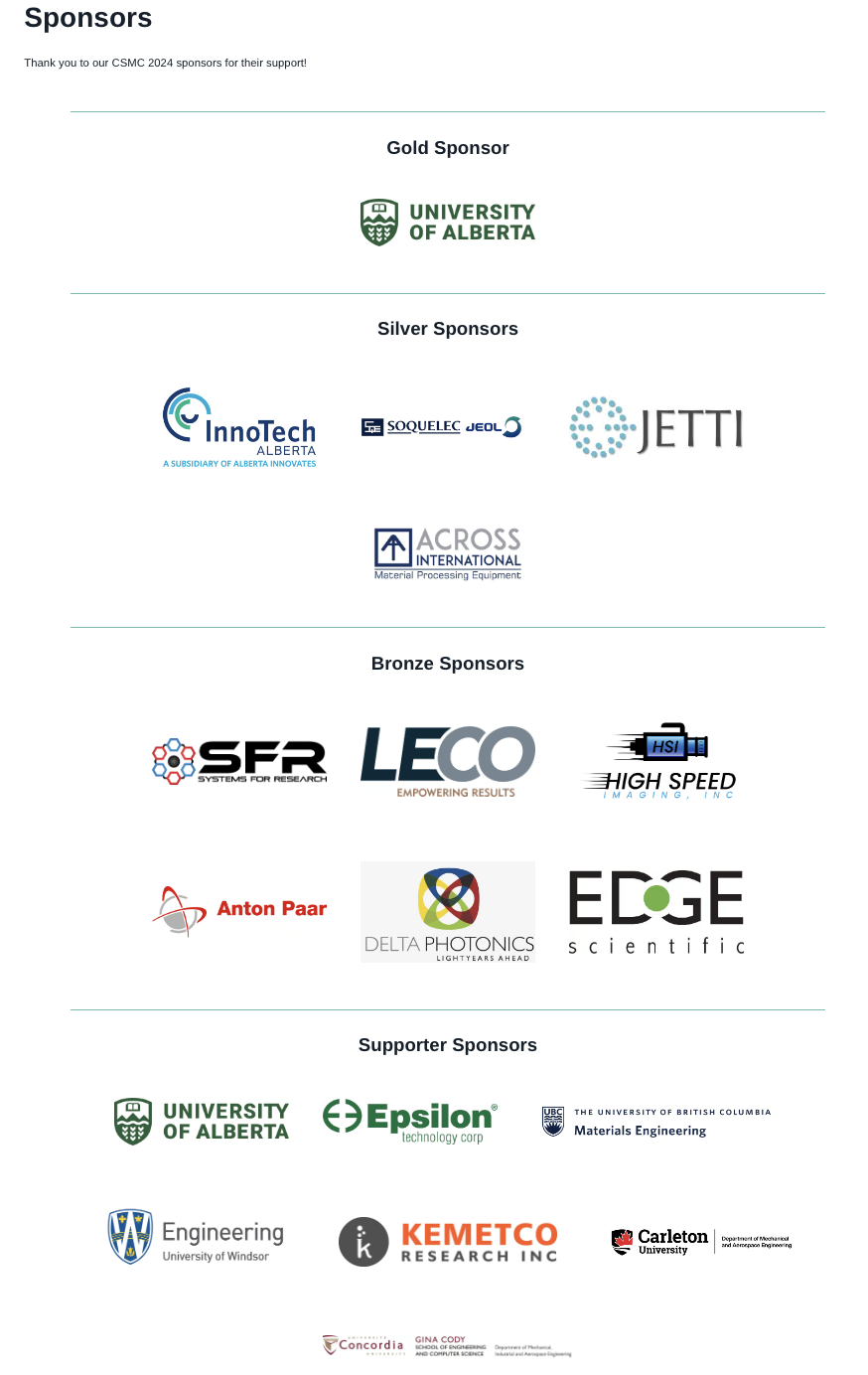 Workshop AgendaThe ten symposia of CMSC 2024Room 1: E6-060 Room 2: ETLC E2-E100 EastRoom 3: E6-068/064Room 4: ECERF W2-010Room 5: ECERF W2-050Room 6: ECERF W2-090/110Symposium: Advanced Functional Textiles and Polymers (AFTP)Thursday-Friday, May 23-24, 2024 Room: E6-060, ETLC Chairs: Patricia Dolez, Dan Sameoto10:20am - 10:40am, May 23 AFTP1: (Invited) Regulating Pulsatile Flows in Mock Ex-Vivo Heart Perfusion Device by Jacketed Elastomeric TubesHyun-Joong Chung, University of Alberta 10:40am - 11:00am, May 23AFTP2: Integrating Porous Materials with Phase-Change Materials for Sustainable Energy Storage and Remediation of Heavy Oil SpillsYihao Guan, University of Alberta 11:00am - 11:20am, May 23 AFTP3: Highly Stretchable Transparent Anti-icing Self-Cleaning ShieldJueun Lee, University of Alberta 11:40am - 12:00pm, May 23 AFTP 4: Fitting female firefighters: How alterations can enhance the safety and comfort of protective clothingJemma Forgie, University of Alberta 12:00pm - 12:20pm, May 23 AFTP 5: Effects of Compression and Moisture on the Thermal Insulation of Sleeping BagsParian Mohamadi, University of Montreal  12:20pm - 12:40pm, May 23 AFTP 6: Hydrothermal aging of PBO fabric – Effect of liquid/vapor water phase and temperatureRajitha Botheju, University of Alberta   02:40pm - 03:00pm, May 23 AFTP 7: Additively Manufactured Colorimetric pH Sensor Based on Polyacrylamide/Alginate Double Network HydrogelsRayan Basodan, University of Alberta   02:40pm - 03:00pm, May 23 AFTP 7: Additively Manufactured Colorimetric pH Sensor Based on Polyacrylamide/Alginate Double Network HydrogelsRayan Basodan, University of Alberta   03:00pm - 03:20pm, May 23 AFTP 8: Ushering the potential of commercial conductive textiles to be used in wearable devices to monitor healthMoshfiq-Us-Saleheen Chowdhury, University of Alberta   03:20pm - 03:40pm, May 23 AFTP 9: Fabrication of Visible Light Sensitive Electrospun TiO2 Nanofibers Using Squaric Acid for Photocatalytic ApplicationEba Mala Maldaye, Jimma University04:00pm - 04:20pm, May 23 AFTP 10: Macro-texturing fabric to modify rain droplet contact timeNicole Furtak, University of Toronto 04:20pm - 04:40pm, May 23 AFTP 11: Development and Testing of a Clear Stretchable Film for Anti-icing ApplicationsDavid Liu, University of Alberta 04:40pm - 05:00pm, May 23 AFTP12: Metamaterial Structures to Control Infrared Radiation on Polymeric Surfaces: Innovations in Radiative Thermal ManagementShima Jalali, University of Alberta 05:00pm - 05:20pm, May 23 AFTP13: Laser-assisted reduction of graphene oxide coated on melamine sponge for advanced application in electromagnetic interference shielding Henok Atinkut Baye, Myongji University10:00am - 10:20am, May 24 AFTP14: Development of Methods to Evaluate In-Use Firefighters’ Protective Clothing and Predict Its Remaining Service Life David Torvi, University of Saskatchewan10:20am - 10:40am, May 24 AFTP15: A Tiered Approach Towards Optimization of Lyocell Prototype DevelopmentLelia Lawson, University of Alberta10:40am - 11:00am, May 24 AFTP16: Effect of Microclimate Thickness and Orientation, and Airflow Direction and Velocity on the Dry Thermal Resistance of Sportswear FabricsMd Rashedul Islam, University of Alberta11:20am - 11:40am, May 24 AFTP17: Additive manufacturing of polyether ether ketone (PEEK)/ lunar regolith composites through fused filament fabricationMohammad Azami, University of Alberta11:40am - 12:00pm, May 24 AFTP18: Dynamic behavior of cross-ply fiber reinforced polymer composites under in-plane compressionYogesh Kumar, University of Alberta12:00pm - 12:20pm, May 24 AFTP19: Load bearing capacity and operational effectiveness of Single Shear Joints of CFRP Composite Laminate with Spread Tow Thin PliesTabrej Khan, Prince Sultan University 01:40pm - 02:00pm, May 24 AFTP20: Developing a Platform for the Optimization and Quality Control Management of a Perfusion Cannula Fabrication ProcessAnthony Demong, University of Calgary02:00pm - 02:20pm, May 24 AFTP21: Fabrication of Durable and Inextensible Silicon Rubber Molds Tailored for high-Pressure Embossing of IR Transparent MaterialsAbolfazl Vaheb, University of Alberta02:20pm - 02:40pm, May 24 AFTP22: Curvy mechanical metamaterials for fracture resistance, energy absorption, and vibration isolation applicationsRamin Hamzehei, University of Alberta02:40pm - 03:00pm, May 24 AFTP23: Organogel Coatings to Shed off Mud/Ice/Slush ContaminantsZhitong Lin, University of Alberta03:20pm - 03:40pm, May 24 AFTP24: An endeavor to develop a novel analysis approach for characterizing the time-dependent behavior of PE pipesFurui Shi, University of Alberta03:40pm - 04:00pm, May 24 AFTP25: Fabrication and Evaluation of a Ternary Composite: Hydroxyapatite, Reduced Graphene oxide, and Carboxymethyl Cellulose for Enhanced Mechanical and Biological PerformanceBableen Flora Talwar, Lovely Professional University04:00pm - 04:20pm, May 24 AFTP26: Investigating Thermal and Free Vibrational Properties of Grey Cotton Fabric-Wool Garment Waste Sandwich Composite Materials for Car Hood Application Melese Shiferaw, Bahir Dar Institute of Technology - Bahir Dar University Symposium: Advanced Materials for Sustainable Energy and Carbon Management (AMSE)Thursday-Friday, May 23-24, 2024 Room: E2-E100 East, ETLCChairs: Shiva Mohajernia, Mohd Adnan Khan  10:20am - 10:40am, May 23 AMSE1: (Invited) Design of Stable Nanocrystalline Multicomponent Alloys Towards Carbon Emission ReductionAhmed Tiamiyu, University of Calgary10:40am - 11:00am, May 23 AMSE2: Solid Removal in the Warm Lime Softening Process of SAGD Water Treatment: Effects of Coagulant and FlocculantSiyu Li, University of Alberta 11:00am - 11:20am, May 23 AMSE3: Tailoring Cu valence states in co-catalysts on ZnTe/ZnO photocathodes for syngas productionYi-Cheng Wang, University of Alberta 11:40am - 12:00pm, May 23 AMSE4: (Invited) Challenges and prospects for the application of AI tools for the design and optimization of green energy materials Chandra Veer Singh, University of Toronto 12:00pm - 12:20pm, May 23 AMSE5: Mesoporous BiVO4 -based Photoelectrode in Water Splitting PhotoreactorAli Tavazohi, University of Alberta 12:20pm - 12:40pm, May 23 AMSE6: Nanoindentation studies of halide perovskitesRuitian Chen, University of Toronto2:40pm - 3:00pm, May 23 AMSE7: (Invited) Quantifying opportunities and challenges of disruptive processes for future production of zero-CO2 ferroalloysVincent Jacquier, Eramet Ideas3:00pm - 3:20pm, May 23 AMSE8: Mechanism on mechanical degradation and microstructure evolution of a Cr-Mo steel over long-term serviceZhe Lyu, University of Alberta3:20pm - 3:40pm, May 23 AMSE9: Orientation-dependence of Incipient plasticity in Mg-Gd alloy by nanoindentationMoein Imani Fouman, University of Manitoba4:00pm - 4:20pm, May 23 AMSE10: (Invited) Synthesis and Evaluation of Nanostructured High-Entropy Alloy Films as Advanced Catalysts for Water SplittingDaniela Arango, Natural Resources Canada4:20pm - 4:40pm, May 23 AMSE11: Synthesis and Evaluation of Nanostructured High-Entropy Alloy Films as Advanced Catalysts for Water SplittingAmir Hossein Taghvaei, Queen’s University4:40pm - 5:00pm, May 23 AMSE12: Electrochemical CO2 fixation and conversion to green ureaSourav Paul, Ramakrishna Mission Vidyamandira5:00pm - 5:20pm, May 23AMSE13: Gold nanoparticles decorated on COP and anodic Nickel oxide as a multifunctional catalyst for total water splitting, nitro compound reduction and valorization of biomass Niyaz Ahamed Sujakani, University of Alberta10:00am - 10:20am, May 24AMSE14: (Invited) Structural Design and Electrochemical Potassium Storage Properties of Metal ChalcogenidesYuhan Wu, Shengyang University of Technology10:20am - 10:40am, May 24AMSE15: Chalcogenide nanoparticle sensitized TiO2 nanotube arrays for photocatalysis and photoelectrochemistryDamini Vrushabendral, University of Alberta10:40am - 11:00am, May 24AMSE16: Effect of T4 and T6 Heat Treatment on the Microstructure and Conductivity of the Aluminum Alloy A356Kyle Lessowayl, The University of British Columbia, Okanagan11:20am - 11:40am, May 24AMSE17: (Invited) Self-extinguishing solid polymer electrolytes for solid-state lithium metal batteriesYuhang Zhang, Shenyang University of Technology11:40am - 12:00am, May 24AMSE18: Semi-metallic intrinsically decorated Ti-based oxide electrodes for electrochemical hydrogen generationUla Suliman, University of Alberta12:00pm - 12:20pm, May 24AMSE19: Semi-metallic intrinsically decorated Ti-based oxide electrodes for electrochemical hydrogen generationNavneet Kumar, University of Alberta1:40pm - 2:00pm, May 24AMSE20: Innovative Ni-Fe Whiskers for Highly Efficient Oxygen Evolution in Alkaline MediaMohsen Fakourihassar, University of Alberta2:00pm - 2:20pm, May 24AMSE21: Nanoengineered Zn-modified Nickel Sulfide (NiS) as a Bifunctional Electrocatalyst for Overall Water SplittingChandra Prakash, University of Alberta2:20pm - 2:40pm, May 24AMSE22: Titanate photocatalyst/polyurethane foam composite for facile biohydrogen production via photo fermentation from cornAlemu Getu Menegeste, Myongji University2:40pm - 3:00pm, May 24AMSE23: Novel Polyether Block Amide Polymers for Membrane-Assisted DecarbonizationArash Mollahosseini, Nanotechnology Research Centre, National Research Council Canada Symposium: Materials and Corrosion Management for a Sustainable Future (MCMS)Thursday-Friday, May 23-24, 2024 Room: E6-068/064, ETLCChairs: Monica Hernandez, Erick Anaya  10:20am - 10:40am, May 23 MCMS1: (Invited) Investigating Mechanical Properties of ARMOX 500T in High Strain Rates Using Direct Impact Hopkinson Pressure Bar: A Computational StudyBoakye-Yiadom Solomon, York University 10:40am - 11:00am, May 23 MCMS2: Influence of Metal-Ion Doping on Calcite GrowthYue Li, University of Alberta 11:00am - 11:20am, May 23 MCMS3: Fracture toughness mechanism in girth welded X70 pipeline steel with different Ti/N ratioVanda Milani, University of Alberta 11:40am - 12:00pm, May 23 MCMS4: Effect of Hydrogen Absorption on Microstructural, Mechanical and Corrosion Properties of Aged Legacy PipelinesAkhilesh Reddy Chopra, The University of British Columbia12:00pm - 12:20pm, May 23 MCMS5: Corrosion management of Bunsen reaction for sustainable hydrogen production from H2S splitting cycle and S-I water splitting cycleXiaoling Li, University of Saskatchewan12:20pm - 12:40pm, May 23 MCMS6: Effect of electrochemical hydrogen-charging conditions on nanomechanical properties of X80 pipeline steelQing Hu, University of Calgary2:40pm - 3:00pm, May 23 MCMS7: Dissociative adsorption of hydrogen molecules at Al2O3 inclusion in steels and its implication on gaseous hydrogen embrittlement of pipelinesYinghao Sun, University of Calgary3:00pm - 3:20pm, May 23 MCMS8: Hydrogen embrittlement susceptibility assessment of quenched and tempered casing steelXu Zheng, McGill University 3:20pm - 3:40pm, May 23 MCMS9: Development of CoCrNi Medium Entropy Alloy Against Hydrogen EmbrittlementHanieh Ahmadi, University of Alberta4:00pm - 4:20pm, May 23 MCMS10: Pin-on-disc wear behaviours of CoCrNi and FeCoNi medium-entropy alloys up to 1000 °CWandong Wang, University of Toronto4:20pm - 4:40pm, May 23 MCMS11: Interfacial Segregation and Adhesion Effects in Equiatomic CoCrFeNi High Entropy AlloyDennis Boakye, University of Manitoba4:40pm - 5:00pm, May 23 MCMS12: A review: corrosion management based on machine learning Xin Fan, University of Calgary5:00pm - 5:20pm, May 23 MCMS13: Machine Learning Applications for Predicting Corrosion in Extreme EnvironmentsEmily Seto, University of Alberta10:00am - 10:20am, May 24MCMS14: Investigating the behaviour of welded joints in a high toughness naval steel under different strain conditionsAlison Mark, Defence Research and Development Canada10:20am - 10:40am, May 24MCMS15: The temperature and hydrogen concentration effect on hydrogen-induced crackXiao Xing, China University of Petroleum 10:40am - 11:00am, May 24MCMS16: Influence of processing parameters on mechanical properties of layer-cladded Inconel 718 Junfeng Yuan, China University of Mining and TechnologySymposium: Operando Materials Characterization for Clean Energy (OMCC)Thursday, May 23, 2024 Room: W2-010, ECERFChair: Zhi Li, Keren Jiang, Jigang Zhou10:20am - 10:40am, May 23 OMCC1: (Invited) Microstructure Evolution of Amorphous Titanium Oxide: The Role of Environmental Transmission Electron MicroscopeJian Chen, National Research Council  10:40am - 11:00am, May 23 OMCC2: Operando microwave characterization of carrier dynamics in photodetectors and photocatalystsNavneet Kumar, University of Alberta 11:00am - 11:20am, May 23 OMCC3: Axial O ligand modulated Fe-N4 sites for highly efficient electrocatalytic nitrogen reduction Yang Yang, University of Alberta 11:40am - 12:00pm, May 23 OMCC4: (Invited) nanoFAB Centre – A central hub of operando materials characterizationXuehai Tan, University of Alberta12:00pm - 12:20pm, May 23 OMCC5: Surface Microlenses for Enhanced Photodegradation of Organic Contaminants in WaterQinyun Lu, University of Alberta12:20pm - 12:40pm, May 23 OMCC6: Rare earth Ce-modified V2O5 materials as the cathode for zinc-ion batteriesXuesong Xie, University of Alberta2:40pm - 3:00pm, May 23 OMCC7: (Invited) In Situ/Operando Studies of Cu Catalysts for Electrochemical CO2 Reduction by Soft X-ray Spectro-microscopic CharacterizationChunyang Zhang, McMaster University3:00pm - 3:20pm, May 23 OMCC8: (Invited) Advanced Characterization of Nanostructured Energy MaterialsShalchi Babak, Natural Resources Canada3:20pm - 3:40pm, May 23 OMCC9: N/AHanieh Ahmadi, University of Alberta4:00pm - 4:20pm, May 23 OMCC10: (Invited) Synchrotron Applications for Clean EnergyFeizhou He, Canadian Light Sources4:20pm - 4:40pm, May 23 OMCC11: Constructing highly dispersed nickel atoms in bamboo liked-carbon nanotubes for efficient oxygen reductionYifan Li, University of Alberta4:40pm - 5:00pm, May 23 OMCC12: The Nanoindentation Response of Single Crystal Magnesium Using a Finite Element Model That Incorporates the Slip SystemsSyed Taha Khursheed, University of ManitobaSymposium: Critical Minerals: Powering Clean Energy Transitions (CPCE)Thursday, May 23, 2024 Room: W2-050, ECERFChairs: Lucy Liuyin Xia, Daniel Alessi  10:20am - 11:00am, May 23 CPCE1: (Invited) Case Studies on Reducing CRM Dependency in Canadian IndustriesPatrick Flood, InnoTech Alberta11:00am - 11:20am, May 23 CPCE2: Wear Characteristics of Al Based Composites Fabricated with Nano Silicon Carbide ParticlesSaeed Daneshmand, Islamic Azad University11:20am - 11:40am, May 23 CPCE3: Magnesium Doping for Enhanced Stability of Lithium Manganese Oxide Ion-sieves for Lithium Recovery from Flowback and Produced WaterFangshuai Wu, University of Alberta 11:40am - 12:00pm, May 23 CPCE4: Evaluating the Mechanical performance of High-Frequency Induction Welded TRIP 690 (AHSS) tubes with Oxide inclusionsSydney Okoroafor, University of Waterloo12:00pm - 12:20pm, May 23 CPCE5: Crashworthiness of critical mineral-based high-entropy alloys designed for structural applicationsMuyideen Adegbite, University of Calgary2:40pm - 3:20pm, May 23 CPCE7: (Invited) Industrial Scale Challenges to the Production of Battery-Grade Graphite to Meet the Exploding Demands of Electric VehiclesKamal Adham, Hatch Associates3:20pm - 3:40pm, May 23 CPCE8: Industrial Scale Challenges to the Production of Battery-Grade Graphite to Meet the Exploding Demands of Electric VehiclesGuijiang Diao, University of Alberta3:40pm - 4:00pm, May 23 CPCE9: Oxidative Chalcopyrite Leaching under Light EffectsBinghui Li, The University of British Columbia4:00pm - 4:20pm, May 23 CPCE10: Improved Direct Lithium Extraction (DLE) Adsorbents for Lithium Extraction from Lithium Bearing Waters (LBWs) Karthik Ramachandran Shivakumar, University of Alberta 4:20pm - 4:40pm, May 23 CPCE11: A Hybrid Rate Theory Model of Radiation-Induced Growth Including the Formation of Prismatic Vacancy LoopsMahdi Mohsini, Queen’s UniversitySymposium: Challenges in the Shift to Alternative Energy Futures (CSAE)Thursday, May 23, 2024 Room: W2-090/110, ECERF Chairs: Qingyang Liu, Afrooz Barnoush10:20am - 10:40am, May 23 CSAE1: (Invited) Suppression of atomic diffusion in Al Mg alloy with schwarz crystal structure (part 1) Xiuyan Li, Chinese Academy of Science 10:40am - 11:00am, May 23CSAE2: (Invited) Suppression of atomic diffusion in Al Mg alloy with schwarz crystal structure (part 2) Xiuyan Li, Chinese Academy of Science 11:00am - 11:20am, May 23 CSAE3: (Invited) The Role of Ce Addition on Strain Localization and the Evolution of Portevin-Le Chatelier (PLC) effect in Direct Chill Cast Al-5wt%Mg Alloy Shengze Yin, Queen’s University 11:40am - 12:00pm, May 23 CSAE4: Stable and Efficient Microbubble-Enhanced Cold Plasma Activation for Treatment of Flowing Water Ziya Saedi, University of Alberta 12:00pm - 12:20pm, May 23 CSAE5: Microbubble-Enhanced Cold Plasma for Recycling of WastewaterQiuyun Lu, University of Alberta  12:20pm - 12:40pm, May 23 CSAE6: Exploring phase behavior and control of phase stability in fast pyrolysis oilZiting Sun, University of Alberta   02:40pm - 03:00pm, May 23 CSAE7: On the effect of chemical composition on the Liquid Metal embrittlement susceptibility of advanced high strength steelsFateme Abdiyan, McMaster University 03:00pm - 03:20pm, May 23 CSAE8: On the Serration Characteristics, Strain Localization Patterns and Crystallographic Texture Development during Tensile Testing of Thermomechanically Processed Thin-Strip Continuous Cast AA5182 AlloyHesam Pouraliakbar, Queen’s University   03:20pm - 03:40pm, May 23 CSAE9: A computationally efficient microstructure evolution model of dynamic recrystallization during hot rolling processShabnam Fadaei Chatroudi, McMaster University04:00pm - 04:20pm, May 23 CSAE10: Modeling of hydrogen atom distribution at corrosion defect on existing pipelines repurposed for hydrogen transport under pressure fluctuationsJin Zhang, University of Calgary  04:20pm - 04:40pm, May 23 CSAE11: Influence of pipeline steel microstructure on hydrogen uptake after gaseous and electrochemical chargingTonye Jack, University of Saskatchewan  04:40pm - 05:00pm, May 23 CSAE12: Metamaterial Structures to Control Infrared Radiation on Polymeric Surfaces: Innovations in Radiative Thermal ManagementQingyang Liu, Hamad Bin Khalifa University05:00pm - 05:20pm, May 23 CSAE13: Adapting Qatar's LNG Infrastructure for LH2: Feasibility and ChallengesSumia Manzoor, Hamad Bin Khalifa University Symposium: Advances in Rechargeable Metal Batteries (ARMB)Friday, May 24, 2024 Room: W2-090/110, ECERF Chair: Zhixiao Xu10:00am - 10:20am, May 24 ARMB1: (Invited) Impact of Pressure Distribution and Magnitude on the Performance of Lithium Metal Anodes Matthew Li, Argonne National Laboratory10:20am - 10:40am, May 24 ARMB2: Viscoplasticity-Driven Suppression of Lithium Dendrite Penetration in Sulfide Electrolytes Changmin Shi, Brown University 10:40am - 11:00am, May 24 ARMB3: 3D X-ray Computed Tomography Study of Si-C Composite Anodes in Li-Ion BatteriesMoin Abid, McMaster University 11:20am - 11:40am, May 24 ARMB4: (Invited) Beyond Lithium: Navigating the Landscape of Sodium-ion Batteries with a Spotlight on Nanode's BreakthroughsJiankuan Li, Nanode Battery Technologies11:40am - 12:00pm, May 24 ARMB5: Challenges in Zn-Air Battery Cell DesignMatthew Labbe, University of Alberta12:00pm - 12:20pm, May 24 ARMB6: Quantum Mechanical Investigation of Polypyrrole-MXene Nanocomposite as an Electrode Material for Magnesium-Ion BatteriesAnthony Ezika, Tshwane University of Technology 01:40pm - 02:00pm, May 24 ARMB7: (Invited) Development of High-Performance Inorganic Solid-State Battery CathodesSixu Deng, Concordia University 02:00pm - 02:20pm, May 24 ARMB8: Organic-Pigment-Mediated Sulfide Electrolyte Redox for All-Solid-State Lithium–Organic Batteries with High Areal Capacity Qihang Yu, Concordia University 02:20pm - 02:40pm, May 24 ARMB9: Self-healing and Polar Synergistic Multi-Functional Coating of Sulfur Cathodes for High-Performance Li-S BatteriesZhao Yang, Concordia University 02:40pm - 03:00pm, May 24 ARMB10: Functional Electrolyte Additives for Zinc-Ion BatteriesJiayao Cui, University of Alberta03:20pm - 03:40pm, May 24 ARMB11: High performance CuHCF//Zn battery enabled by inner Helmholtz layer regulating co-solvent strategyZiwei Chai, University of Alberta03:40pm - 04:00pm, May 24 ARMB12: Novel polymer separator for zinc-ion batteries Carolina Rodriguez Baez, University of Alberta04:00pm - 04:20pm, May 24 ARMB13: Surface Electroactive Sites of Tungstated Zirconia Catalysts for Vanadium Redox Flow BatteriesAknachew Mebreku Demeku, National Taiwan University of Science and Technology Symposium: Metal-Additive-Manufacturing: Processing, Structure, and Properties (MAMP)Friday, May 24, 2024 Room: W2-050, ECERF Chairs: André Phillion, Daan Maijer10:00am - 10:20am, May 24 MAMP1: (Invited) Extreme mechanics, materials, and manufacturing across scales Yu Zou, University of Toronto10:20am - 10:40am, May 24 MAMP2: Cellular Automata Modelling of Microstructure Evolution in LPBF: A Simulation Study on the Effects of Laser Rescanning Strategies for Grain Refinement and Texture in MicrostructureKai Kang, McMaster University 10:40am - 11:00am, May 24 MAMP3: Incorporating non-linear effects in fast semi-analytical thermal modelling of powder bed fusionShaun Cooke, The University of British Columbia11:20am - 11:40am, May 24 MAMP4: Printability of a water-atomized low-carbon steel powder by laser powder bed fusionMazyar Ansari, Innotech Alberta11:40am - 12:00pm, May 24 MAMP5: Micro-Spot Laser Direct Energy Deposition of 18Ni Maraging SteelChristopher Paul, The University of British Columbia, Okanagan12:00pm - 12:20pm, May 24 MAMP6: Investigating the wire deposition of TiC-inoculated AA7075 using L-DED and the influence of post-processing heat treatment.Taha Waqar, University of Waterloo 01:40pm - 02:00pm, May 24 MAMP7: (Invited) Synchrotron Techniques and Their Applications in Additive ManufacturingFeizhou He, Canadian Light Source 02:00pm - 02:20pm, May 24 MAMP8: Effects of Sc Addition on Rapidly Solidified Al-10Si-0.4Sc (wt. %) Alloy Akankshya Sahoo, University of Alberta 02:20pm - 02:40pm, May 24 MAMP9: A Closer Examination of the Nature of Atomic Motion in the Interfacial Region of Crystals Upon Approaching MeltingJiarui Zhang, University of Alberta02:40pm - 03:00pm, May 24 MAMP10: Continuous dynamic recrystallization during microindentation Mina Dehghan, University of Calgary03:20pm - 03:40pm, May 24 MAMP11: Uncovering the Mechanism behind Two-Step Infiltration during Layered Wide Gap Brazing of MAR-M247 using B-containing Filler MetalsColeton Parks, McMaster University 03:40pm - 04:00pm, May 24 MAMP12: Enhancing Mechanical Properties of Al-Cu-Sc Alloy Lattice Structures Through Heat Treatment in Hybrid Investment CastingYifan Li, University of Alberta04:00pm - 04:20pm, May 24 MAMP13: Effect of layer orientation on the dynamic mechanical response of additively manufactured 18%Ni-M350 maraging steel-high entropy alloy hybrid armour plateTimothy Odiaka, University of Saskatchewan 04:20pm - 04:40pm, May 24 MAMP14: Engineering 3D Nanopatterning via Molecular Beam Holographic LithographyTian Tian, University of Alberta  04:40pm - 05:00pm, May 24 MAMP15: Direct Energy Deposition and Characterization of NiSi12-wt% Alloy Variants on Inconel 625 SubstrateMohammad Ibrahim, University of Agder  Symposium: Metallic and Ceramic Coatings: Innovations, Applications, and Performance (MACC)Friday, May 24, 2024 Room: W2-010, ECERF Chairs: Mostafa Yakout, Maria Ophelia Jarligo, Meifeng Li10:00am - 10:20am, May 24 MACC1: (Invited) Advancements in environmental barrier coatings for SiCf/SiC compositeJingyang Wang, Chinese Academy of Sciences10:20am - 10:40am, May 24 MACC2: Effect of PH and Stirring Rate on Micro-Indentation Hardness and Microstructure of Ni-SiO2 Nanocomposite Coatings Electrodeposited from Deep Eutectic Solvent Mehry Fattah, York University 10:40am - 11:00am, May 24 MACC3: Step load nanoindentation: physical model and comparative study on FCC systemsLizhong Lang, University of Toronto11:20am - 11:40am, May 24 MACC4: Mechanical Behavior of AlCoCrFeMo High-entropy Alloy under Uniaxial Tension using Molecular Dynamics SimulationNashit Jalal, University of Alberta11:40am - 12:00pm, May 24 MACC5: Hardness of Cold-sprayed Stable Nanocrystalline High-Entropy Alloys Evaluated through NanoindentationKasimuthumaniyan Subramanian, University of Calgary12:00pm - 12:20pm, May 24 MACC6: Wafer-scale development, characterization, and high temperature stabilization of epitaxial Cr2O3 films grown on Ru(0001)Ahmed Hegazy, University of Central Florida 01:40pm - 02:00pm, May 24 MACC7: (Invited) Submerged-Arc Welding Overlay for impact abrasion applications Jing Li, Trimay Wear Plate Ltd.  02:00pm - 02:20pm, May 24 MACC8: Effect of Al-Si coating weight on the experimental heat transfer coefficient of 22MnB5 steel during hot stampingArdhendu Bhattacharya, University of Waterloo 02:20pm - 02:40pm, May 24 MACC9: A “gene-like” parameter for material tailoring: Begin with the electron work function for multi-element carbide discovery—A first-principles study Dong Zhang, University of Alberta02:40pm - 03:00pm, May 24 MACC10: Techno-Economic Assessment of Application of Cold Spraying for Fabrication of Resistive Heating Elements for Prevention of Icing in Steel PipesPeter Menghesha, University of Alberta03:20pm - 03:40pm, May 24 MACC11: Correlations between the radiometric properties of galvanneal coating and its phase composition and surface topologyMichiyo Kagaya, University of Waterloo 03:40pm - 04:00pm, May 24 MACC12: Cold Sprayed Al-Based High Entropy Alloy Coatings with Zirconium DispersoidsMohammad Aatif Qazi, University of Alberta04:00pm - 04:20pm, May 24 MACC13: Self-stable Nanocrystalline High-Entropy Alloy for High-performance Metallic CoatingsMoses Adaan-Nyiak, University of Calgary 04:20pm - 04:40pm, May 24 MACC14: Effects of Chain Configuration and Stoichiometry on the Behavior of Boron Carbide at Elevated Temperature from First Principles Quasi-harmonic ApproachSara Sheikhi, University of Alberta  Symposium: Nanomaterials Advancing the Hydrogen Economy (NAHE)Friday, May 24, 2024 Room: E6-068/064, ECERF Chair: Karthik Shankar 01:40pm - 02:00pm, May 24 NAHE1: (Invited) Role of microstructures in hydrogen diffusion in structural metals Jun Song, McGill University   02:00pm - 02:20pm, May 24 NAHE2: High Performance Photoelectrochemical Water-Splitting Using Carbon Nitride Sensitized TiO2 Nanorod Array PhotoanodesNarendra Chaulagain, University of Alberta 02:20pm - 02:40pm, May 24 NAHE3: Environment-friendly Cu:ZnInSe/ZnSeS core/shell QDs sensitized TiO2 photoanode for efficient photoelectrochemical hydrogen productionKokilavani Shanmugasundaram, Institut national de la recherche scientifique02:40pm - 03:00pm, May 24 NAHE4: Bismuth oxyhalide based photocatalysts for solar driven green H2 fuel productionMd Masud Rana, University of Alberta03:20pm - 03:40pm, May 24 NAHE5: Catalytic Water Gasification and Carbon Reforming at ≤300 °C – It’s About Mechanism, not Structure.Jeff Stryker, University of Alberta 03:40pm - 04:00pm, May 24 NAHE6: A combination of first-principle and thermodynamics study of hydrogen uptake on steelAliakbar Sheikhzadeh, University of Alberta04:00pm - 04:20pm, May 24 NAHE7: Porous and non-porous bimetallic alloy nanoparticle photocatalystsHarshitha Rajashekhar, University of Alberta 04:20pm - 04:40pm, May 24 NAHE8: p-type carbon nitride for photocatalytic and photoelectrochemical hydrogen generationBiya Saji, University of Alberta  04:40pm - 05:00pm, May 24 NAHE9: 1T&2H-MoS2/Ni3S2 Heterojunction Supported by Nickel Foam for overall Water SplittingMichael Zeming Li, University of Alberta  Plenary Lecture: D.K.C. MacDonald Memorial Lecturer Introduction to Schwarz crystal -- a novel metastable structure in extremely-fine-grained metalsKe LuChinese Academy of Sciences & Liaoning Academy of MaterialsAbstract: Most metals exist in form of polycrystalline states consisting of crystalline grains and grain boundaries. Although with some novel properties such as much elevated hardness and strength, polycrystalline metals with nano-sized grains become unstable. Upon heating or straining, nano-sized grains tend to coarsen through grain boundary migration, or transform into metastable glassy phases when the grains are extremely small, eliminating grain boundaries in both processes. Recently, we found a different metastable structure in polycrystalline face-centered-cubic pure metals and alloys as their grains are refined to extremely-fine sizes (a few nanometers), namely ‘‘Schwarz crystal’’ (1,2). In this structure, the grain boundary networks evolved into the 3D periodical minimal surface (TPMS) configuration constrained with high density twin-boundaries. It is thermally so stable that grain coarsening is inhibited at temperatures even up to the melting point, and its strength is close to the theoretical value. Diffusional processes in alloys like precipitation of intermetallic phase, spinodal decomposition, as well as melting are inhibited with the Schwarz crystal structure (3,4). In this presentation, I will introduce the formation process, structure characteristics, and some properties of the Schwarz crystal structures in a number of pure metals and alloys. Perspectives and future studies on the structure will be discussed.References:X.Y. Li, Z.H. Jin, X. Zhou, K. Lu, Science, 370, 831-836 (2020).Z.H. Jin, X.Y. Li, K. Lu, PRL, 127, 136101 (2021).W. Xu, B. Zhang, X.Y. Li, K. Lu, Science, 373, 683-687 (2021).W. Xu, Y.M. Zhong, X.Y. Li, K. Lu, Adv. Mater, 2303650, 1-7 (2023).Keynote Lecture: CMSC Metal Physics Award Lecturer Towards Electronic Metallurgy – An Electron Work Function Based Framework for Material and Surface/Interface DesignDongyang Li University of AlbertaAbstract: With rapid technological advance and increase in industrial demand for high-performance materials, material design and surface/interface control have been required to rely on more fundamental principles. Various surface/interface and bulk properties of materials are largely governed by their electron behavior, which determines the atomic bond strength and system’s stability. Significant effort has long been made to correlate the properties to the electron state based on quantum mechanics. However, quantum theories are complicated and unfeasible for material design, especially for structural materials which consist of various phases and imperfections. It is thus highly wished to have simple but fundamental parameters, which reflect the electron behavior of materials, for material analysis and design. In this talk, electron work function (EWF), which is the minimum energy to move electrons at Fermi level inside a metal to its surface, is demonstrated to be a promising indicator carrying “genetic-like” information for analyzing materials and providing clues for guiding material design and surface/interface modification. Correlations between EWF and properties of materials and surfaces/ interfaces will be analyzed, and the development of an EWF-based material design methodology or framework towards “electronic metallurgy” will be discussed.Keynote Lecture: CMSC Metal Physics Award Lecturer Hydrometallurgy: the future of copper processing?Edouard AsselinThe University of British ColumbiaAbstract:Chalcopyrite (CuFeS2) is the world's most abundant copper mineral, accounting for at least 60% of global primary copper production.   Copper is a necessary metal for the clean energy transition, and it is expected that this transition will require that we make more copper over the next 25 years than has been produced in the last 5,000 years.  Mineral concentrates of chalcopyrite are processed almost exclusively by pyrometallurgical smelting and converting methods. However, these methods suffer from several key shortcomings.  New methods to extract copper from chalcopyrite have been investigated across the globe for more than 50 years, but past processing breakthroughs have been rare and commercially unsuccessful.  Recent scientific insights about the mineral/solution interface have resulted in promising new hydrometallurgical (aqueous chemistry-based) process development. The challenges and opportunities for the hydrometallurgical processing of chalcopyrite concentrates will be discussed in this presentation.  An overview of ongoing work at UBC will be presented.  May 22, 2024May 22, 2024May 22, 2024May 22, 2024AMWorkshop I: Computer Vision-Guided Deep Learning for Materials Science and EngineeringLength/Agenda: Morning 3 hours (9am-12pm) total with coffee/tea breaks.Speakers and their Affiliations: Dr. Kasra Rezasefat (University of Alberta), Dr. Milad Nazarahari (Assistant Prof. University of Alberta), and Dr. James Hogan (Associate Prof. University of Alberta)Location: ECERF-W2-050Workshop III: Solidification for Welding, Joining and Additive ManufacturingLength/Agenda: Morning 3 hours (9am-12pm) total with coffee/tea breaks.Speakers and their Affiliations: Dr. Leijun Li (Prof. University of Alberta) and Dr. Olanrewaju Ojo (Prof. University of Manitoba)Location: ECERF-W2-010Workshop V: Advanced Material Characterization: 2D, 3D, and In-situ Microscopy and Spectroscopy (XRD, FIB/SEM and XRM)Length/Agenda: 9:15am-12:00pm: presentations (3 talks)12:00pm-1:30pm: Lunch (provided by nanoFAB and sponsors to registered attendees)1:30pm-4:00pm: Hands-on demonstrations (nanoFAB facility at CME labs). Three demos are running in parallel. Attendees are required to select one. Space of each demo is limited.Workshop Coordinators: Peng Li (Peng.Li@ualberta.ca), Nas Yousefi (nastara1@ualberta.ca), and Griselda Sukmoro (sukmoro@ualberta.ca)Location: ECERF W2-090PMWorkshop II: Preparing for Academic Job Applications for New GraduatesLength/Agenda: Afternoon 2.5 hours (1:30pm-4pm) total with coffee/tea breaks.Speakers and their Affiliations: Dr. James Hogan (Associate Prof. University of Alberta)Location: ECERF-W2-050Workshop IV: TeXSupport: LaTeX for the BeginnerLength/Agenda: Afternoon 3 hours (1:30pm-4:30pm) total with coffee/tea breaks.Speakers and their Affiliations: Dr. Beth Sterling Lee (Lab instructor University of Alberta)Location: ECERF-W2-010Workshop V: Advanced Material Characterization: 2D, 3D, and In-situ Microscopy and Spectroscopy (XRD, FIB/SEM and XRM)Length/Agenda: 9:15am-12:00pm: presentations (3 talks)12:00pm-1:30pm: Lunch (provided by nanoFAB and sponsors to registered attendees)1:30pm-4:00pm: Hands-on demonstrations (nanoFAB facility at CME labs). Three demos are running in parallel. Attendees are required to select one. Space of each demo is limited.Workshop Coordinators: Peng Li (Peng.Li@ualberta.ca), Nas Yousefi (nastara1@ualberta.ca), and Griselda Sukmoro (sukmoro@ualberta.ca)Location: ECERF W2-090More Details: https://cmscconf.org/2024-workshops/ More Details: https://cmscconf.org/2024-workshops/ More Details: https://cmscconf.org/2024-workshops/ More Details: https://cmscconf.org/2024-workshops/ AFTPAdvanced Functional Textiles and PolymersAMSEAdvanced Materials for Sustainable Energy and Carbon ManagementARMBAdvances in Rechargeable Metal BatteriesCPCECritical Minerals: Powering Clean Energy TransitionsMCMSMaterials and Corrosion Management for a Sustainable FutureMACCMetallic and Ceramic CoatingsMAMPMetal-Additive-Manufacturing: Processing, Structure, and PropertiesCSAEChallenges in the Shift to Alternative Energy FuturesNAHENanomaterials Advancing the Hydrogen EconomyOMCCOperando Materials Characterization for Clean EnergySession IDTimeMay 23, 2024 (Thursday)May 23, 2024 (Thursday)May 23, 2024 (Thursday)May 23, 2024 (Thursday)May 23, 2024 (Thursday)May 23, 2024 (Thursday)May 23, 2024 (Thursday)08:30am - 09:30amRegistrations and BreakfastRegistrations and BreakfastRegistrations and BreakfastRegistrations and BreakfastRegistrations and BreakfastRegistrations and BreakfastRegistrations and BreakfastS109:00am - 09:10amConference Welcome(By CMSC chair, ETLC E2-E100)Conference Welcome(By CMSC chair, ETLC E2-E100)Conference Welcome(By CMSC chair, ETLC E2-E100)Conference Welcome(By CMSC chair, ETLC E2-E100)Conference Welcome(By CMSC chair, ETLC E2-E100)Conference Welcome(By CMSC chair, ETLC E2-E100)Conference Welcome(By CMSC chair, ETLC E2-E100)S109:10am - 10:10amPlenary LectureKe Lu, Chinese Academy of SciencesD.K.C. MacDonald Memorial Lecture(ETLC E2-E100, introduced by CMSC chair)Plenary LectureKe Lu, Chinese Academy of SciencesD.K.C. MacDonald Memorial Lecture(ETLC E2-E100, introduced by CMSC chair)Plenary LectureKe Lu, Chinese Academy of SciencesD.K.C. MacDonald Memorial Lecture(ETLC E2-E100, introduced by CMSC chair)Plenary LectureKe Lu, Chinese Academy of SciencesD.K.C. MacDonald Memorial Lecture(ETLC E2-E100, introduced by CMSC chair)Plenary LectureKe Lu, Chinese Academy of SciencesD.K.C. MacDonald Memorial Lecture(ETLC E2-E100, introduced by CMSC chair)Plenary LectureKe Lu, Chinese Academy of SciencesD.K.C. MacDonald Memorial Lecture(ETLC E2-E100, introduced by CMSC chair)Plenary LectureKe Lu, Chinese Academy of SciencesD.K.C. MacDonald Memorial Lecture(ETLC E2-E100, introduced by CMSC chair)AMAMAMRoom 1Room 2Room 3Room 4Room 5Room 6AMAMAMAFTPAMSEMCMSOMCCCPCECSAEA110:20am - 10:40amTalk 1111111A210:40am - 11:00amTalk 2222222A311:00am - 11:20amTalk 333333311:20am - 11:40amCoffee BreakCoffee BreakCoffee BreakCoffee BreakCoffee BreakCoffee BreakCoffee BreakA411:40am - 12:00pmTalk 4444444A512:00pm - 12:20pmTalk 5555555A612:20pm - 12:40pmTalk 666666612:40pm - 01:40pmLunchLunchLunchLunchLunchLunchLunchS201:45pm - 02:30pmKeynote LectureDongyang Li, University of AlbertaCMSC Metal Physics Award Lecture(ETLC E2-E100, introduced by CMSC chair)Keynote LectureDongyang Li, University of AlbertaCMSC Metal Physics Award Lecture(ETLC E2-E100, introduced by CMSC chair)Keynote LectureDongyang Li, University of AlbertaCMSC Metal Physics Award Lecture(ETLC E2-E100, introduced by CMSC chair)Keynote LectureDongyang Li, University of AlbertaCMSC Metal Physics Award Lecture(ETLC E2-E100, introduced by CMSC chair)Keynote LectureDongyang Li, University of AlbertaCMSC Metal Physics Award Lecture(ETLC E2-E100, introduced by CMSC chair)Keynote LectureDongyang Li, University of AlbertaCMSC Metal Physics Award Lecture(ETLC E2-E100, introduced by CMSC chair)Keynote LectureDongyang Li, University of AlbertaCMSC Metal Physics Award Lecture(ETLC E2-E100, introduced by CMSC chair)PMPMPMRoom 1Room 2Room 3Room 4Room 5Room 6PMPMPMAFTPAMSEMCMSOMCCCPCECSAEP102:40pm - 03:00pmTalk 1777777P203:00pm - 03:20pmTalk 2888888P303:20pm - 03:40pmTalk 399999903:40pm - 04:00pmCoffee BreakCoffee BreakCoffee BreakCoffee BreakCoffee BreakCoffee BreakCoffee BreakP404:00pm - 04:20pmTalk 4101010101010P504:20pm - 04:40pmTalk 5111111111111P604:40pm - 05:00pmTalk 6121212121212P705:00pm - 05:20pmTalk 7131313131313O106:00pm - 08:30pmBanquet Dinner (University Club)Banquet Dinner (University Club)Banquet Dinner (University Club)Banquet Dinner (University Club)Banquet Dinner (University Club)Banquet Dinner (University Club)Banquet Dinner (University Club)Session IDTimeMay 24, 2024 (Friday)May 24, 2024 (Friday)May 24, 2024 (Friday)May 24, 2024 (Friday)May 24, 2024 (Friday)May 24, 2024 (Friday)May 24, 2024 (Friday)08:30am - 09:30amRegistrations and BreakfastRegistrations and BreakfastRegistrations and BreakfastRegistrations and BreakfastRegistrations and BreakfastRegistrations and BreakfastRegistrations and BreakfastS309:00am - 09:45amKeynote LectureEdouard Asselin, The University of British ColumbiaCMSC Metal Chemistry Award Lecture(ETLC E2-E100, introduced by CMSC chair)Keynote LectureEdouard Asselin, The University of British ColumbiaCMSC Metal Chemistry Award Lecture(ETLC E2-E100, introduced by CMSC chair)Keynote LectureEdouard Asselin, The University of British ColumbiaCMSC Metal Chemistry Award Lecture(ETLC E2-E100, introduced by CMSC chair)Keynote LectureEdouard Asselin, The University of British ColumbiaCMSC Metal Chemistry Award Lecture(ETLC E2-E100, introduced by CMSC chair)Keynote LectureEdouard Asselin, The University of British ColumbiaCMSC Metal Chemistry Award Lecture(ETLC E2-E100, introduced by CMSC chair)Keynote LectureEdouard Asselin, The University of British ColumbiaCMSC Metal Chemistry Award Lecture(ETLC E2-E100, introduced by CMSC chair)Keynote LectureEdouard Asselin, The University of British ColumbiaCMSC Metal Chemistry Award Lecture(ETLC E2-E100, introduced by CMSC chair)AMAMAMRoom 1Room 2Room 3Room 4Room 5Room 6AMAMAMAFTPAMSEMCMSMACCMAMPARMBA110:00am - 10:20amTalk 1141414111A210:20am - 10:40amTalk 2151515222A310:40am - 11:00amTalk 316161633311:00am - 11:20amCoffee BreakCoffee BreakCoffee BreakCoffee BreakCoffee BreakCoffee BreakCoffee BreakA411:20am - 11:40amTalk 4171717444A511:40am - 12:00pmTalk 5181818555A612:00pm - 12:20pmTalk 619191966612:30pm - 01:30pmLunchLunchLunchLunchLunchLunchLunchPMPMPMRoom 1Room 2Room 3Room 4Room 5Room 6PMPMPMAFTPAMSENAHEMACCMAMPARMBP101:40pm - 02:00pmTalk 120201777P202:00pm - 02:20pmTalk 221212888P302:20pm - 02:40pmTalk 322223999P402:40pm - 03:00pmTalk 42323410101003:00pm - 03:20pmCoffee BreakCoffee BreakCoffee BreakCoffee BreakCoffee BreakCoffee BreakCoffee BreakP503:20pm - 03:40pmTalk 524245111111P603:40pm - 04:00pmTalk 625256121212P704:00pm - 04:20pmTalk 726267131313P804:20pm - 04:40pmTalk 827278141414P904:40pm - 05:00pmTalk 928289151515O205:00pm - 06:00pmPoster Session (ETLC E2-E100 West)Poster Session (ETLC E2-E100 West)Poster Session (ETLC E2-E100 West)Poster Session (ETLC E2-E100 West)Poster Session (ETLC E2-E100 West)Poster Session (ETLC E2-E100 West)Poster Session (ETLC E2-E100 West)